CV Application FormName & Surname  RANK:  DOCTOR/ MEDICAL OFFICER  DATE: 30 October 2019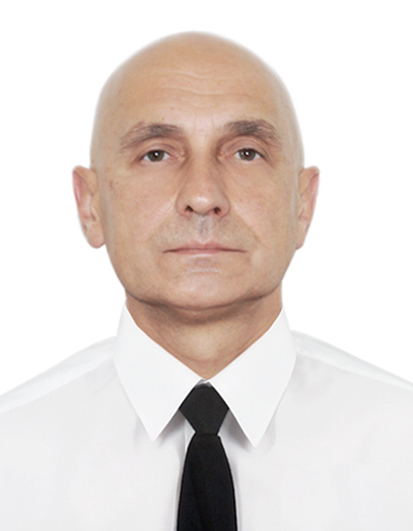 PHOTOMain infoMain infoMain infoMain infoName / Surname:Vasyl  SirenkoVasyl  SirenkoVasyl  SirenkoPosition applied for:Doctor /Medical Officer/Medical StaffDesired Vessel Type:Passenger/Cruise Vessel /Ferry/ Offshore industryMinimum salary $:3000Birthday / Placeofbirth:27 Aug.1968 ;                                 Talne ; Tcherkasska Region UKRAINEPhones:+38 097 518 24 89+38 067 724 72 59Citizenship:Ukraine E-mail:vasiliyseadoc97@yahoo.com Country ofresidence /   City:Ukraine/Odesa Skype:yoshimura1655 Home address:74-Pedagogytchna 16a     65000 Odesa UKRAINE English level:advanced Closest airport:Odesa Married:negative Children:negativeBiometricsBiometricsBiometricsSex:                                                             MaleHeight(cm): 175	Overall size: 48-50Eyes color: grayWeight (kg): 70Shoe size: 	42Additional infoAdditional infoAdditional infoAdditional info Maritime education:MEDICAL  Additional skills: Specialty:Physician Knowledge ofother languages:French ;GermanNext of KinNext of KinNext of KinNext of Kin Next of kin:Sister Kin phone:+300486839131 Kin name, Surname:Tetjana Sirenko Kin address:27Prospekt Mira 39 Tchernomorsk Odesska UkraineMedical certificatesMedical certificatesMedical certificatesMedical certificatesTitle of documentDate of issueCountry of issueValid up Yellow Fever01 Dec2007UkraineLifelong  Last medical examination7 October2019UKRAINE7 October 2021Passports / Certificates / Documents / LicensesPassports / Certificates / Documents / LicensesPassports / Certificates / Documents / LicensesPassports / Certificates / Documents / LicensesPassports / Certificates / Documents / LicensesPassports / Certificates / Documents / LicensesPassports / Certificates / Documents / LicensesPassports / Certificates / Documents / LicensesPassports / Certificates / Documents / LicensesPassports / Certificates / Documents / LicensesPassports / Certificates / Documents / LicensesTitle of documentTitle of documentTitle of documentTitle of documentNo.No.Date of issueDate of issueCountry of issueValid upValid up Seaman's book Seaman's book Seaman's book Seaman's bookAB547811AB54781126Febr201526Febr2015UkraineProlongation till 21 Nov2024Prolongation till 21 Nov2024 International passport International passport International passport International passportFB004670FB00467027 Jan201527 Jan2015Ukraine21 Jan202521 Jan2025US VISAUS VISAUS VISAUS VISAP0456227P0456227Schengen VISASchengen VISASchengen VISASchengen VISARankDOCTOR / Medical OfficerDOCTOR / Medical OfficerDOCTOR / Medical OfficerDOCTOR / Medical OfficerDOCTOR / Medical OfficerDOCTOR / Medical OfficerDOCTOR / Medical OfficerDOCTOR / Medical Officer Professional license                    Medical University Graduation Diploma Professional license                    Medical University Graduation Diploma Professional license                    Medical University Graduation Diploma Professional license                    Medical University Graduation Diploma Professional license                    Medical University Graduation DiplomaKB799494KB79949430.06.1990UkraineUkrainepermanent Endorsement    (Ships Doctor Certificate) Endorsement    (Ships Doctor Certificate) Endorsement    (Ships Doctor Certificate) Endorsement    (Ships Doctor Certificate) Endorsement    (Ships Doctor Certificate)0006/20040006/200414.05.2004UkraineUkrainepermanentCertificate of competency  Ships Doctor LicenceCertificate of competency  Ships Doctor LicenceCertificate of competency  Ships Doctor LicenceCertificate of competency  Ships Doctor LicenceCertificate of competency  Ships Doctor Licence0002/20190002/201909.10.2019UkraineUkrainepermanentBasic Safety Training and InstructionsBasic Safety Training and InstructionsBasic Safety Training and InstructionsBasic Safety Training and InstructionsBasic Safety Training and Instructions037480374804.03.2019UkraineUkraine04.03.24 Advanced FireFighting Advanced FireFighting Advanced FireFighting Advanced FireFighting Advanced FireFighting037480374804.03.2019UkraineUkraine04.03.24Proficiency in SurvivalCraft and RBProficiency in SurvivalCraft and RBProficiency in SurvivalCraft and RBProficiency in SurvivalCraft and RBProficiency in SurvivalCraft and RB024830248304.03.2019UkraineUkraine04.03.24 Security-related training instruction for all seafarers Security-related training instruction for all seafarers Security-related training instruction for all seafarers Security-related training instruction for all seafarers Security-related training instruction for all seafarers227422274215.01.19UkraineUkraine15.01.24 Ship Security Officer Ship Security Officer Ship Security Officer Ship Security Officer Ship Security Officer Designated security duties of shipboard personnel Designated security duties of shipboard personnel Designated security duties of shipboard personnel Designated security duties of shipboard personnel Designated security duties of shipboard personnel ECDIS ECDIS ECDIS ECDIS ECDIS Radar Management(ARPA+Radar) Radar Management(ARPA+Radar) Radar Management(ARPA+Radar) Radar Management(ARPA+Radar) Radar Management(ARPA+Radar) Medical First Aid Medical First Aid Medical First Aid Medical First Aid Medical First Aid037480374804.03.2019UkraineUkraine04.03.24 Medical Care Medical Care Medical Care Medical Care Medical Care GMDSS Operator GMDSS Operator GMDSS Operator GMDSS Operator GMDSS OperatorGMDSS EndorsementGMDSS EndorsementGMDSS EndorsementGMDSS EndorsementGMDSS EndorsementShip Carrying Danger/hazard CargoShip Carrying Danger/hazard CargoShip Carrying Danger/hazard CargoShip Carrying Danger/hazard CargoShip Carrying Danger/hazard Cargo Bridge ResourceManagement Bridge ResourceManagement Bridge ResourceManagement Bridge ResourceManagement Bridge ResourceManagementShip handling arrangements:Ship handling arrangements:Ship handling arrangements:Ship handling arrangements:Ship handling arrangements: Security training for seafarers with designated security duties Security training for seafarers with designated security duties Security training for seafarers with designated security duties Security training for seafarers with designated security duties Security training for seafarers with designated security duties019580195804.03.19UkraineUkraine04.03.24 Other Documents / Certificates_ACLS(AHA) Other Documents / Certificates_ACLS(AHA) Other Documents / Certificates_ACLS(AHA) Other Documents / Certificates_ACLS(AHA) Other Documents / Certificates_ACLS(AHA)ZZ20747ZZ20747Jan2020Krakow(Poland)Krakow(Poland)Jan2022 Other Documents / CertificatesALS (EU) Other Documents / CertificatesALS (EU) Other Documents / CertificatesALS (EU) Other Documents / CertificatesALS (EU) Other Documents / CertificatesALS (EU)ERC-113-442369ERC-113-442369June2018Krakow(Poland)Krakow(Poland)09/07/2021 Other Documents / CertificatesPALS(AHA) Other Documents / CertificatesPALS(AHA) Other Documents / CertificatesPALS(AHA) Other Documents / CertificatesPALS(AHA) Other Documents / CertificatesPALS(AHA)ZZ20747ZZ20747July 2018Krakow(Poland)Krakow(Poland)July 2020 Other Documents / CertificatesITLS Other Documents / CertificatesITLS Other Documents / CertificatesITLS Other Documents / CertificatesITLS Other Documents / CertificatesITLS3448634486Nov2018Krakow(Poland)Krakow(Poland)Nov2021 Other Documents / Certificates Other Documents / Certificates Other Documents / Certificates Other Documents / Certificates Other Documents / Certificates Other Documents / Certificates Other Documents / Certificates Other Documents / Certificates Other Documents / Certificates Other Documents / Certificates Other Documents / Certificates Other Documents / Certificates Other Documents / Certificates Other Documents / Certificates Other Documents / Certificates Other Documents / Certificates Other Documents / Certificates Other Documents / Certificates Other Documents / Certificates Other Documents / CertificatesSea service (last 5 years)Sea service (last 5 years)Sea service (last 5 years)Sea service (last 5 years)Sea service (last 5 years)Sea service (last 5 years)PositionVessel Name / FlagVessel type / GRTME Type / kWFrom - TillShipowner DOCTORVictory 1( Bahamas)Passenger/ Oct2019-Nov 2019Victory Holding/CMIDOCTORPaul Gauguin Passenger/ 19.1704500March2019-June2019Paul Gauguin CruisesDOCTORPaul GauguinPassenger/ 19.1704500Octr2017-Jan2018PG CruisesDOCTORPaul GauguinPassenger/19.1704500Febr2017-May2017PG CruisesDoctorTere MoanaPassengerOct2015-May2016PG CruisesDoctorFTI BERLINPassenger9 570Febr2015-Aug2015FTI CruisesDoctorThompson MajestyPassengerApr.2014-Jan.2015Thompson Cruises